Putnam County Middle School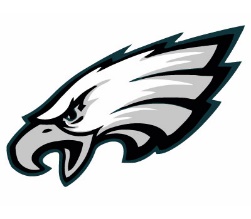 140 Sparta Highway	                                                             Jay W. Homan, PrincipalEatonton, Georgia 31024                             ShayKele T. Holsey, Assistant PrincipalPh. 706.485.8547	                                                   Emmett Clower, Dean of StudentsFax 706.485.7090                                  	                 Sonya Banks, Instructional Coach_________________________________________________________________________________________________________Title I Academic Open House Meeting21 de marzo, 20174:00PM-6:00PMOpinión/reacción de:Plan de mejoramiento consolidado LEA (CLIP)Política de participación de padres de distrito Política de participación de padres de escuelaCompactoSchoolwide Plan y necesidades integrales Informe de modelo de crecimiento de estudiante